UNIVERSIDAD NACIONAL 
JOSE FAUSTINO SANCHEZ CARRIONFACULTAD DE INGENIERIA ESCUELA PROFESIONAL DE INGENIERIA INDUSTRIAL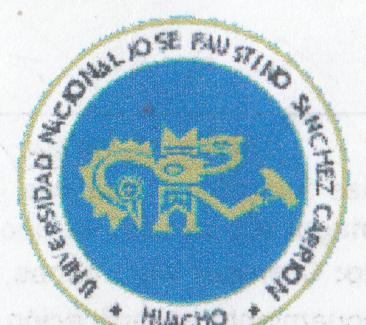 SILABO ASIGNATURA MAQUINAS ELECTRICAS I.	DATOS GENERALES.1.1.	CODIGO	     :362521.2.	ESCUELA	     : Ingenieria Electronica1.3.	DEPARTAMENTO     	: ciencias de la ingenieria1.4.	CICLO DE ESTUDIOS	:VI1.5.	CREDITO	      : 4,01.6.	CONDICION	      : Obligatorio1.7.	HORAS SEMANALES 	: 51.8.	HORAS TEORIAS  	: 21.9.	HORAS PRACTICA	: 31.10.	PRE-REQISITO	     : Fisica1.11.	CICLO ACADEICO  	: 2018-I1.12.	DOCENTE	      : Mg. Jesus, RICSE VILLARE-Mail    :jjricsevillar@yahoo.es                SUMILLA: Las maquinas electricas: Fundamentos de la corriente: estatica y Cinetica historia del desarrollo de la electricidad y maquinas electricas, clasificacion tipos de generation de corriente, magnitudes, Ley de Ohm, resistencia electrica, coeficiente de resistividad simbolos Electricos Diagramas y croquis, Ley de Kirchhoff, primera y segunda. Potencia electrica Ley deWat, relaciones de las !eyes de Ohm y	Practicas, instalaciones electricas industriales y 
electromecanica.III.OBJETIVOS GENERALES:Analizar el proceso de fabrication de maquinas electricas, ara proponer mas conveniente y asi elevar la productividad industrial.Distribuir rational y tecnicamente los materiales de construction maquinas electricas industriales en las diferentes unidades productivas con el proposito de lograr una optima calidad en el rendimiento de las diferentes tecnologias.IV.	ESTRATEGIAS METODOLOGICAS:AREA TEORICA: ExposiciOn-Demostracion-Dinamica grupal-Inductivo-Deductivo. InvestigationAREA PRACTICA Y ACTIVIDADES: Desarrollo de practices y tecnicas del trabajo en talleres y laboratoriosAREA EXPERIMENTAL: Actividades experimentales y desarrollo de trabajos talleres.Huacho, 2018 – I                                                    Mcs. Jes0s, RICSE VILLA                                                             C. I. P. 44450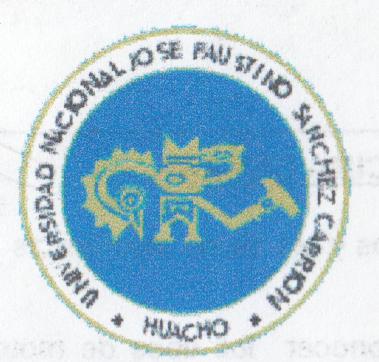 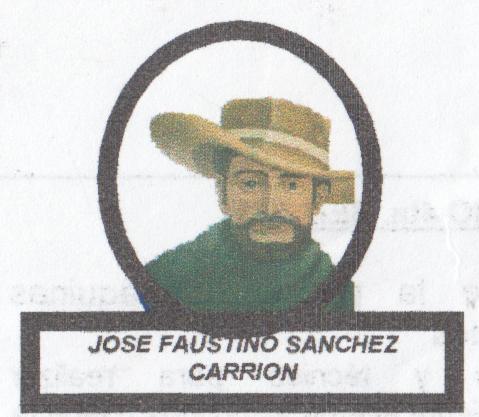 VI. MEDIOS Y MATERIALESMedios : Material impreso ,pizarra ,talleres. Materiales: herramientas mecánicas eléctricasWI. SISTEMA DE EVALUACIONCriterios a evaluar: Conceptos, actitudes, capacidad de análisis, procedimientos, creatividad, participación. Procedimientos y Técnicas de Evaluación: Para el desarrollo de las clases se utilizara en un 50% el método inductivo y deductivo y en el otro 50% de aplicar las metodologias de Aprender haciendo, es decir con una participaci6n active de los estudiantes en el desarrollo del Silabo mediante la investigación en sus trabajos y exposiciones correspondientes.Condiciones de Evaluation:II Al termino de as evaluaciones finales se programara un examen de carácter sustitutorio a una Nota del Promedio 1 6 Promedio 2, para aquellos alumnos que hayan obtenido promedios desaprobatorios en la Evaluación Teórico practico. Los alumnos que opcionalmente participen de dicho examen deberán acreditar un promedio no menor a 07, y el 70 % de asistencia al curso. Dicho examen sustitutorio tendrá una escala valorativa de 0 a 20. El promedio final para dicho alumnos no excederá a la Nota dote (12) (Art. 90 del reglamento Académico).Norma y  de Evaluation:Dos exámenes parciales siendo: el 35% de los dos (02) exámenes = (P1, P2).Promedio del trabajo académico: el 30% = (P3).El Promedio Final as determinara anotando el promedio simple de las columnas del promedio 1 (P1), Promedio 2(P2) y Promedio 3 (P3) con un decimal. (Art. 80 del Regalemento  Academico):       Promedio Final (PF) = P1 + P2 + P3X. FUENTE DE INFORMACION BIBLIOGRAFICAF. Sokolov. P. Uslov. Mecanica Industrial. Ed.. MIR 1993, 8 edici6nSalvador Peralta Tupia Electricidad Editor SPT 1992A.S. Kasatkin, Fundamentos de Electrotecnia Moscii Editorial MIR 1980Coyne. Electricidad Practica Aplicada Mexico Edit. UTEHA. 1993Dewes, Chester L. Electricidad Industrial Espana. Edit. Reverte 1972G.S. Pisarenko. B.A. Agariev. A. L.Kvitka. B.G. Popkov. E.S. Umanskii. Resistencia de Materiales. Edit. Alta Escuela Mosct:i 1996.Pauli. Juan, Instalaciones Electrica de Alumbrado. Espana, Edit. SINTIS 1999Jhon R. Nuff, Fundamento de corriente Alterna, Edit. Diana S:A: Mexico, D.F. 1982Enciclopedia Autodidacta OCEANO. Ciencia y tecnologia Tom. 4 1995.Van Valkenburgh Electricidad Basica. Edit. Bell, S.A. Buenos Aires. 1999J. Ramires, Vasquez Instalaciones Electricas, Edit.CEAC Barcelona Espana 1979